С целью проведения информационно-разъяснительной работы среди населения просим организовать размещение прилагаемой информации на сайте Администрации и в местах посещения граждан:«Предоставление компенсации расходов на оплату за услуги 
по обращению с ТКО	С 1 января 2019 года в России начала действовать новая система обращения с твердыми коммунальными отходами (ТКО), призванная навести порядок с мусором в стране. Принципиально поменялась и система оплаты за мусор. Эта услуга стала коммунальной, а не жилищной, как раньше. Если раньше граждане платили исходя из площади своего жилья, сейчас будут платить по количеству зарегистрированных в квартире человек.В состав компенсации расходов на оплату коммунальных услуг входит холодная вода, горячая вода, электрическая энергия, тепловая энергия, газ, бытовой газ в баллонах, твердое топливо при наличии печного отопления, отведение сточных вод, а также обращение с твердыми коммунальными отходами.Право на компенсацию расходов на оплату коммунальных услуг, в том числе за услуги по обращению с ТКО имеют граждане из числа следующих категорий граждан:инвалиды и участники Великой Отечественной войны 1941-1945 гг.;труженики тыла;лица, награжденные знаком «Жителю блокадного Ленинграда», ставшие инвалидами;бывшие узники фашистских концлагерей;члены семей погибших (умерших) инвалидов (участников) Великой Отечественной войны 1941-1945 гг.;члены семей погибших (умерших) ветеранов боевых действий; граждане, пострадавшие от воздействия радиации;инвалиды 1,2,3 групп  и дети-инвалиды в возрасте до 18 лет;реабилитированные лица и лица, пострадавшие от политических репрессий;ветераны труда и лица, приравненные к ним по состоянию на 31.12.2004;ветераны труда Ханты-Мансийского автономного округа – Югры;многодетные семьи;граждане, проживающие и работающие в сельской местности в учреждениях здравоохранения, ветеринарии, социального обслуживания, образовательных учреждениях, учреждениях молодежной политики, культуры, физкультуры и спорта.Для тружеников тыла размер компенсации составляет 100% исходя из нормативов накопления ТКО, установленных органами местного самоуправления муниципальных образований автономного округа и единого тарифа на услугу по обращению с ТКО, установленного Региональной службой по тарифам Югры, для иных категорий граждан – 50%.Компенсация предоставляется с учетом членов семьи многодетным семьям и семьям с детьми-инвалидами.Те жильцы, у кого плата за коммунальные услуги превышает 22 процента от совокупного дохода семьи, могут обратиться за субсидией на оплату жилого помещения и коммунальных услуг в центр социальных выплат по месту жительства.Подробную информацию можно узнать по телефонам: 8 (34672)6-74-97, 
8 (34672)6-02-25.Исполнитель: начальник отдела организации оказаниясоциальной помощи и работы с обращениями гражданЗахарова Юлия Викторовна, тел. 8 (34672) 6-02-25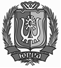 Департамент социального развития Ханты-Мансийского автономного округа – ЮгрыКАЗЕННОЕ УЧРЕЖДЕНИЕ ХАНТЫ-МАНСИЙСКОГО АВТОНОМНОГО ОКРУГА – ЮГРЫ«ЦЕНТР СОЦИАЛЬНЫХ ВЫПЛАТ»ФИЛИАЛ В ГОРОДЕ НЯГАНИмикрорайон 2, дом . Нягань, Ханты-Мансийский автономный округ – Югра (Тюменская область), 628181тел/факс (34672) 6-01-21Е-mail: Nyagcsv@admhmao.ru 19.03.2019 года 15/05-Исх-№ 424     Главе администрации поселенияОктябрьского района(по списку)Начальник филиалаН.В. Бутенко